წერითი  უნარის  გაუმჯობესება   თანამედროვესტანდარტების    გამოყენებითსკოლა :  სსიპ -  ახალქალაქის  მუნიციპალიტეტის  სოფელ  ბუღაშენის                 საჯარო  სკოლასამიზნე  ჯგუფი : VIII    კლასიკვლევას  აწარმოებს : მარინე  მაისურაძე - ქართული,  როგორც  მეორე                                              ენის  მასწავლებელი2018 – 2019  სასწავლო  წელიპედაგოგიური   საქმიანობის   კვლევასარჩევიშესავალი ..............................................................................................................4კვლევის  დროს  გამოყენებული  მეთოდები ...................................................................5კვლევის  შედეგები ...............................................................................................................5თავი  Iინფორმაცია  სკოლის  შესახებ,  სამიზნე  ჯგუფი ...........................................................7საკვლევი  საკითხის  მიმოხილვა .......................................................................................7კვლევის  ჰიპოთეზა ..............................................................................................................7პრობლემის  აქტუალობის  დასაბუთება ...........................................................................8პრობლემის  გამომწვევი  სავარაუდო  მიზეზები ............................................................8თავი  IIლიტერატურის  მიმოხილვა  .............................................................................................10თავი  III3.1 კვლევის  მიზანი  და  ამოცანები   ..............................................................................133.2 კვლევის მიზანი .............................................................................................................133.3 კვლევის  ამოცანები ......................................................................................................14თავი  IV4.1 კვლევის  მეთოდების  განხილვა  ...............................................................................15      პირველადი  დიაგნოსტიკური  ტესტირების  შედეგები  ......................................16თავი  V5.1 მონაცემთა  ანალიზი  ....................................................................................................175.2   ინტერვენცია  ................................................................................................................17       ,, ინებეთ  ბარათი“  .......................................................................................................185.3  ინტერვენციის  შედეგები ............................................................................................19      დიაგრამა  2  ....................................................................................................................20თავი  VI6.1  პრაქტიკული  კვლევის  არსი  და  სკოლაში  მისი  დანერგვა  ............................21თავი  VII7.1  პროექტის  ვადები  .......................................................................................................227.2  მიგნებები,  დასკვნები,  რეკომენდაციები ...............................................................227.3  დასკვნა  ..........................................................................................................................237.4   კვლევის  ნაკლოვანებები  ..........................................................................................24თავი  VIII        რეფლექსია  ...................................................................................................................25       გამოყენებული  ლიტერატურა  ..................................................................................26       დანართი -  პრე  და  პოსტ  ტესტები  ........................................................................27       დანართი N  1 .................................................................................................................28       დანართი  N 2 ................................................................................................................29       პოსტ  ტესტი  ................................................................................................................29შესავალი კვლევის   ანგარიში  ასახავს  ჩემ  მიერ  განხორციელებულ  პრაქტიკის  კვლევას,   რომელიც   ჩავატარე   სსიპ  -  ახალქალაქის  რაიონის  სოფელ  ბუღაშენის  საჯარო  სკოლაში.ამ  სკოლაში  ვმუშაობ 2014  წლიდან  და  ვასწავლი  ქართულს,  როგორც  მეორე  ენას.  ჩემი  მოსწავლეები  მთლიანად ეთნიკური  სომხები  არიან.  სამწუხაროდ,  მათთვის  სკოლაში  მოსვლამდე, ქართული ენა  არ  წარმოადგენდა  საკომუნიკაციო  საშუალებას,  ამიტომაც  დიდი  მუშაობა   გვიწევს  ეროვნული  სასწავლო  გეგმით  განსაზღვრული  შედეგების   მისაღწევად. ესგ-ის გათვალისწინებით არაქართულენოვან სკოლებში ქართული, როგორც მეორე ენა ისწავლება პირველი კლასიდან, რაც მეტყველებს საგნის მნიშვნელობასა და აუცილებლობაზე. სახელმწიფო ენის მნიშვნელობაზე მიუთითებს ისიც,  რომ ქართული ენის,ანუ სახელმწიფო ენის ცოდნა  საქართველოში  უმაღლესი განათლების მიღების და კვალიფიციური სამუშაოს პოვნის აუცილებელი წინაპირობაა. შესაბამისად, ჩემ მიერ ჩატარებული პრაქტიკული კვლევა გამომდინარეობს საგნის ცოდნის საჭიროებიდან.საკვლევი  საკითხის  შერჩევა  განაპირობა  მისმა  აქტუალობამ.  ვფიქრობ,  რომ  წერითი  უნარის  გაუმჯობესება  ერთ -ერთი  აუცილებელი  პირობაა  ენის  შემსწავლელისათვის  რეალურ  სოციალურ  გარემოში  გამოსაყენებლად,  ვინაიდან  წერის  უნარ - ჩვევა,  თავისი  არსიდან  გამომდინარე,  ყველაზე  უკეთ  გამოდგება  სასწავლო  პროცესში  სხვა  უნარ-ჩვევების  განვითარებისათვის.წერის  სწავლება  ეროვნული  სასწავლო  გეგმის  ერთ -ერთი  საკვანძო  კომპონენტია.  მოსწავლეებს  წერის  საბაზო  უნარებთან  ერთად  თანდათანობით  უვითარდებათ  წერილობითი  აზრის  გადმოცემის ,  ნაწერის გადასინჯვა - გადამუშავების , სხვადასხვა  საკითხზე  წერით  სწავლის  უნარები.  ესგ - ს მიხედვით,  მოსწავლეს  უნდა  შეეძლოს:  სხვადასხვა  სახის  ტექსტების  შეთხზვა, შესწავლილი  ტექსტის  შინაარსის  დაწერა,  საკუთარი  მოსაზრებებისა  და  შთაბეჭდილებების  წერილობით  გადმოცემა,  წერის  სტრატეგიების ( გეგმის  შედგენა,  ნაწერის  გადამუშავება,  რედაქტირება....) გამოყენება,  წინადადების  გამართულად  აგება,  პუნქტუაციის  ძირითადი  წესების დაცვა  და  ა. შ.  გასათვალისწინებელია,  რომ  მეორე  ენაზე  შეცდომების  გამოსწორება  ვერ  მოხერხდება  გარკვეული   ენობრივი  გამოცდილების   დაგროვების   გარეშე,  რაც  შესაძლოა ,  წლების  განმავლობაშიც  კი  გაგრძელდეს.წერითი   უნარის  გაუმჯობესება  ძალიან  მნიშვნელოვანია  ეთნიკური  უმცირესობის,  არაქართველი  მოსწავლეებისათვის,  მათ  სჭირდებათ  უფრო  მეტი  მუშაობა  ქართულ   ენაზე   კომუნიკაციის  პროცესის  უკეთ  წარმართვისათვის.  მართალია,  მოსწავლეები  ანბანის  სწავლასთან  ერთად  იწყებენ  სხვადასხვა  საკითხის  შესწავლას და  ეს  გრძელდება  რამდენიმე  წლის  მანძილზე, მაგრამ  სამწუხაროდ,  ხშირად  ვაწყდებით  ისეთ  შემთხვევებს,  როცა  ბავშვები  ვერ  წერენ                                    გამართულად,  ვერ  ფლობენ  ყოველდღიური  კომუნიკაციისათვის  აუცილებელ  ელემენტარულ  უნარ-ჩვევებს. მიმაჩნია,  რომ  აღნიშნული  სიტუაციის   გამოსასწორებლად  მნიშვნელოვანია  სხვადასხვა  აქტივობის  განხორციელება,  მიუხედავად  იმისა,  რომ  საგაკვეთილო  პროცესი  მთლიანად  ქართულ  ენაზე  მიმდინარეობს  და  აქვთ  შესაბამისი გარემო  ენის  დაუფლებისა,  ზოგადად,  გამართული   საუბრის  კულტურის  დანერგავა,  მაინც  პრობლემას  წარმოადგენს;   წერის  უნარ - ჩვევა  განუყოფელია   სხვა  უნარ-ჩვევებისაგან  და  მეტნაკლებად  ინტეგრირებულია  მათთან.წერა  ეროვნული  სასწავლო გეგმის  მიხედვით,  განეკუთვნება გამჭოლ  კომპეტენციას - წიგნიერებას. ეროვნულ სასწავლო გეგმაში ვკითხულობთ: ,, ტრადიციული  გაგებით,  სიტყვა  ,,წიგნიერება“  გულისხმობს,  კითხვის, წერის მოსმენისა  და  ლაპარაკის  მიზნით  ენის  გამოყენების  უნარს.   დღეისათვის  ამ  ცნების  შინაარსი  გაცილებით  მეტს  მოიცავს;  თანამედროვე  გაგებით  წიგნიერება  არის   ცვალებად  კონტექსტში  კითხვის,  წერის,  ინფორმაციის  დამუშავების,  იდეების,  მოსაზრებების  გამოთქმის,  გადაწყვეტილებების  მიღებისა  და  პრობლემის  მოგვარების  უნარი  იმ ცოდნის  საფუძველზე,  რომელსაც  ადამიანი  მთელი  ცხოვრების  განმავლობაში  იძენს“ ( ,,გამჭოლი  კომპეტენციები“,  ესგ  2011)ეროვნული  სასწავლო  გეგმის   სასწავლო  შედეგების  მაღალ  დონეზე  მისაღწევად  საჭიროა  მოსწავლეებში  სწავლა/სწავლების   პროცესი  სწორად  წარიმართოს.  სტანდარტი  გვავალდებულებს, მოსწავლეები  ფლობდნენ  სწორად  წერის   და  მეტყველების  უნარებს.ქართულის,  როგორც  მეორე  ენის  სწავლების  პროცესში   დიდი  მნიშვნელობა  აქვს  წერის  უნარის დაუფლებას; სიტყვების,  წინადადებების, ტექსტების  გამართულად  წერას;  სასვენი  ნიშნების ეფექტურად  გამოყენებას.მე  გადავწყვიტე,  საკუთარი  პრაქტიკა  მეკვლია  მერვე  კლასში;  საკვლევ  საკითხად   შევარჩიე  წერითი  უნარის  გაუმჯობესება  თანამედროვე  სტრატეგიების  გამოყენებით.კვლევის  დროს  გამოყენებული მეთოდები:   საკვლევ  კითხვებზე   პასუხის  მისაღებად  გამოვიყენე  როგორც  თვისობრივი (უბრალო დაკვირვება),  ისე  რაოდენობრივი მეთოდები (დიაგნოდტიკური ტესტირება), დავგეგმე  ინტერვენციები.კვლევის  შედეგები: ჩატარებული  მუშაობის საფუძველზე  მივიღე  შედეგი - მოსწავლეებმა  თანდათან  გააუმჯობესეს  წერის  უნარი. პრობლემას  აღარ  წარმოადგენს მათთვის  წერა  ისეთ  საკითხებზე, რომელიც ეროვნული  სასწავლო  გეგმის  მიხედვით  მოეთხოვებათ. რაც  მთავარია,  მნიშვნელოვნად  განუვითარდათ  სოციალური  უნარები, კერძოდ,  აუმაღლდათ  მოტივაცია,  თვითშეფასება; გახდნენ  მეტად  თავდაჯერებულნი,  შეუყვარდათ  საგანი. კვლევის  შედეგად  მივედი  დასკვნამდე, რომ  პრობლემა  თუ  დროულად  გამოიკვეთება, სწორად  დაიგეგმება  მოსწავლეებთან პრობლემის  აღმოსაფხვრელი  მეთოდები/აქტივობები,  გაიზრდება  სწავლის  ხარისხი, მოსწავლეთა  მოტივაცია  და  მუშაობაც  უფრო  ხალისიანი  და  საინტერესო  გახდება.თავი  Iინფორმაცია  სკოლის  შესახებ,  სამიზნე  ჯგუფი  სსიპ - სოფელ  ბუღაშენის   საჯარო  სკოლაში  სწავლობს  81  მოსწავლე  და  მუშაობს  20 პედაგოგი.   მათ  შორის  ერთი  -  უფროსი  მასწავლებლის  სტატუსის  მქონეა, დანარჩენი  ყველა  პრაქტიკოსია.  სამიზნე  ჯგუფი,  სადაც  კვლევა  განვახორციელე  არის  საბაზო  საფეხური - მე-8  კლასი.  კვლევა  ჩატარდა  7  მოსწავლეს  შორის.  კვლევაში  მონაწილეობდა  ყველა  მოსწავლე.  კვლევა  განვახორციელე  2018-2019  სასწავლო  წლის მეორე  სემესტრში,  გაგრძელდა  4,5  თვე.საკვლევი  საკითხის  მიმოხილვადაკვირვებამ  მიჩვენა,  რომ  მოსწავლეები   მეტ-ნაკლებად  ფლობენ  კითხვის  უნარს,  უჭირთ  ტექსტის  აღქმა  და   კითხვებზე  პასუხის  გაცემა,  შინაარსის  გადმოცემა, თხრობისას იყენებენ მარტივ წინადადებებს; უჭირთ  ნაცვალსახელების  სწორად  გამოყენება,  არასწორად  იყენებენ  კავშირებს,  მიმართავენ  ტავტოლოგიას, უჭირთ  წინადადების  გამართულად  წარმოთქმა,  რაც  რა  თქმა  უნდა  უშუალოდ  წერაზე  აისახება.  ქართული  ენის  შესწავლის  პროცესს ართულებს  ისიც,  რომ   მშობლებმა  არ  იციან  ენა  და  შესაბამისად ვერ  უწევენ  მონიტორინგს  შვილების  სწავლას, არ აქვთ შესაბამისი გარემო კომუნიკაციისთვის. ჩემ   მიერ  წარმოებული  კვლევის  მიზანია წერითი  უნარის  განვითარება, მოსწავლეთა  ინტერესის  გაღვივება  და  მოტივაციის  ამაღლება  ამ  მიმართულებით.კვლევის  ჰიპოთეზა:    მასწავლებლის  მიზნობრივი  მუშაობით,  ინოვაციური  მეთოდების,  საინტერესო  და  შედეგიანი  სტრატეგიების  გამოყენებით  შესაძლებელია  მოსწავლეთა  მართლწერის  უნარის  განვითარება.აქვე  ვაყალიბებ  საკვლევ  კითხვებს,  რომლებზე  პასუხის  გაცემაც  გამიადვილებს   სწორად  ავირჩიო  ჩარევის  გზა  და  დავგეგმო  ისეთი  სტრატეგიები,  რომელიც  დასახულ  მიზანს  მიმაღწევინებს.ა) წერისას  რა  ტიპის  შეცდომებს  უშვებენ  არაქართველი  მოსწავლეები  საბაზო  საფეხურზე? ბ)   რა  სახის  მეთოდები / სტრატეგიები  ახდენს  დადებით  გავლენას  მოსწავლეთა  წერის            უნარის  განვითარებაზე?ამ   კითხვებზე  სწორი  პასუხის  მიღება  იქნება  საფუძველი  შესაბამისი  ინტერვენციის  დასაგეგმად.  მიზნობრივი  ინტერვენციები  კი,  ჩემი  აზრით,  მიზნის  მიღწევის  საშუალებას  მომცემს  და  გამიყვანს  შედეგზე,  რომელიც  ეროვნული  სასწავლო  გეგმის  მიხედვითაა   განსაზღვრული.ეროვნული  სასწავლო  გეგმის  მიხედვით,  ქართული,  როგორც  მეორე  ენის  საბაზო  საფეხურის  დასასრულს  მოსწავლემ  უნდა  შეძლოს:სხვადასხვა  ხასიათის,  მიზნისა  და  დანიშნულების  წერილობითი  ტექსტის  შეთხზვა;მისთვის  ნაცნობ თემებზე  სხვადასხვა  ხასიათის  ტექსტების  გამართულად წერა;გრამატიკის,  ორთოგრაფიის, პუნქტუაციის, აუცილებელი  მინიმუმის შეგნებულად  გამოყენება.ამასთანავე,  მნიშვნელოვანია,  მოსწავლეებმა  შეძლონ სწორი,  აზრიანი  წერა.  ამ  მიმართულებით  საჭიროა  დამატებითი  მუშაობა.პრობლემის  აქტუალობის  დასაბუთება. ჩემ  მიერ  არჩეულ  სამიზნე  ჯგუფს,  მე - 8  კლასს,  პირველი  წელია  რაც  ვასწავლი.  კლასში  შვიდი  მოსწავლეა.  მათ  შორის  არაა  სსსმ   მოსწავლე.  კლასი  არის  საშუალო  აკადემიური  მოსწრების. ოთხი  მოსწავლე   მაღალი  აკადემიური  მოსწრებით  გამოირჩევა,  ორი  -  საშუალო,  ხოლო  ერთი  ძნელად  აღწევს  ეროვნული სასწავლო  გეგმის  მოთხოვნებს.საკვლევი  საკითხის  შერჩევა  განაპირობა  მისმა  აქტუალობამ.  ვფიქრობ,  რომ  საბაზო  საფეხურზე  წერითი  უნარის  განვითარება  მნიშვნელოვნად  გააუმჯობესებს  კომპეტენციას  ქართული,  როგორც  მეორე  ენაზე.  მოსწავლეები  და  მათი  მშობლებიც,  კარგად  აცნობიერებენ  სახელმწიფო  ენის  შესწავლის  საჭიროებას  და  აუცილებლობას; მათ  იციან  წერა-კითხვა,  მაგრამ  მწირი  ლექსიკის  გამო  უჭირთ  წაკითხულის  გაგება,  აზრის  ჩამოყალიბება, ეს ყველაფერი კი  წერაზე  მწვავედ  აისახება,  უჭირთ  სიტყვების,  წინადადებების გამართულად  წერა.  სწორედ  ამიტომ  გადავწყვიტე  ჩემი  პედაგოგიური  პრაქტიკის  კვლევა ამ  საკითხზე.პრობლემის  გამომწვევი  სავარაუდო  მიზეზები:მასწავლებლის  არასათანადო  უკუკავშირი  შემაჯამებელი  თუ  წერითი  დავალებების შემოწმებისა  და  ზეპირმეტყველებისას.კოლეგებთან  ნაკლები თანამშრომლობა  და  მხოლოდ  საკუთარ  შესაძლებლობებზე დაყრდნობა.მოსწავლეთა  დაბალი  მოტივაცია.მოსწავლეებში  ტრანსფერული  უნარ - ჩვევების  არქონა.სოციალური  გარემო,  სადაც  ყალიბდება  მოსწავლე,  როგორც  ინდივიდი.მოსწავლეებში  საკუთარი სწავლის  პროცესზე დაკვირვების  უნარ - ჩვევის  არქონა.სწორად  დაგეგმილმა  და  წარმართულმა კვლევამ  ხელი  უნდა  შეუწყოს  მასწავლებლის  პროფესიულ  განვითარებას,  სწავლა - სწავლების  ხარისხისა  და  მოსწავლის  შედეგების  გაუმჯობესებას.  თავი  II    ლიტერატურის  მიმოხილვაპედაგოგიური  პრაქტიკის  კვლევის  დაგეგმვისას   გამოვიყენე  მიხ. გიორგაძის  პრეზენტაცია  -  რესურსი  ,, როგორ  ვიმუშაოთ  პედაგოგიურ  კვლევებზე“.  ასევე  სოფიკო  ლობჟანიძის   სტატია  ,,როგორ   ვაწარმოოთ   კვლევები“,  თ. აბულაძის,  ნ.  კოხოიძის,  თ. დოლიძის  ,,პრაქტიკული  კვლევა  სკოლაში“. ქართულის, როგორც  უცხო ენის სწავლების მეთოდური  სახელმძღვანელო - თ. კიღურაძე,  ე. ქუთათელაძე.  და სხვ. „ქართული, როგორც  მეორე ენის სწავლება ემსახურება  აუცილებელი ენობრივი უნარ-ჩვევების ჩამოყალიბებას სწავლების ყველა ძირითადი - ზეპირმეტყველების, კითხვისა და წერის - მიმართულებით.“ „მოსწავლეები უნდა დაეუფლონ მხატვრული, შემეცნებითი და ყოფითი ტექსტების შექმნის, აღქმისა და ინტერპრეტაციის  უნარ-ჩვევებს. მათ უნდა ისწავლონ ტექსტების დამოუკიდებლად შედგენა, ტექსტებში მოცემული საკითხების შესახებ ინფორმაციის მოპოვება, მათი ანალიზი და შეძლონ დამოკიდებულებების (პოზიციისა და შეფასებების) თავისუფლად გამოხატვა.“ (ეროვნული სასწავლო გეგმა) წერა  შემოქმედებითი და, ამავე დროს, ინტელექტუალური პროცესია, ვინაიდან იგი ერთდროულად საჭიროებს ცოდნასა და ფანტაზიას, ის, რაც იცი, უნდა გადმოსცე შენებურად; წერის დროს ადამიანის გონება მთლიანად მობილიზებულია, ამ დროს იგი ურთიერთობს გონებასთან (გოდუაძე, 2014).  თუ გავიხსენებთ, რომ შემოქმედებითი აზროვნება  „რთულ ხანგრძლივ პროცესს წაროადგენს, რომელშიც ნებისყოფა ყოველთვის მნიშვნელოვან ელემენტად მოიაზრება“ (უზნაძე, 1998:620), წერის უნარის ჩამოყალიბებას დიდი დრო, ძალისხმევა და ნებისყოფა სჭირდება, როგორც მოსწავლის, ასევე მასწავლებლის მხრიდან. მნიშვნელოვანია შესაბამისი სასწავლო გარემოს შექმნა, რესურსებისა და მიზანმიმართული აქტივობების გამოყენება. წერა ადამიანს საშუალებას აძლევს, გამოხატოს თავისი აზრები და ფიქრები, თვალსაჩინო გახადოს ისინი მკითხველისათვის. წერითი მეტყველება ეს არის წერის საშუალებით კომუნიკაცია, რომელიც გულისხმობს: ავტორს, ანუ ადრესანტს - ვინც წერს; ადრესატს, ანუ მკითხველს - ვისთვისაც წერენ; კომუნიკაციის მიზანს - რისთვისაც წერენ (ინასარიძე, 2013). ტექსტის შინაარსის, თხზულების, წერილის, ნაწარმოების გაგრძელების წერა „ერთნაირად ითხოვს შესწავლილი მასალის ცოდნა-გაგებას, მის გამოყენებას, კომპლექსური იდეებისა და მონაცემების საზრისის მიხედვით გადაჯგუფება-დალაგებას ლოგიკურ ქვეჯგუფებად და მათ შორის ლოგიკური კავშირების დადგენას, მასალის ორგანიზებასა და შემადგენელ კომპონენტებად სტრუქტურირებას, სხვადასხვა კომპონენტის საფუძველზე  ახალი სტრუქტურების შექმნასა და ჰიპოთეზების წამოყენებას, პროლემის გადაჭრის ალტერნატიული გზების წამოყენებას, შეფასებითი მსჯელობისათვის აუცილებელი კრიტერიუმების შემუშავებას, არგუმენტსა და გადაწყვეტილებებს შორის შედარებითი ღირებულებების დადგენას, საკუთარი პოზიციის  არგუმენტირებულ დასაბუთებას, დასკვნების გარკვეულ მონაცემებზე დაყრდნობით გაკეთებას, პოზიციისა და მისი კონტრარგუმენტების განხილვის საფუძველზე დასკვნის გამოტანას, პრობლემის გადაჭრის რამდენიმე გზიდან ერთ-ერთის არჩევის მართებულობის დასაბუთებას, მტკიცებულების მნიშვნელობის დაზუსტებას, მონაცემებისა და დასკვნების შესაბამისობის დადგენას, პრობლემის გადაჭრისათვის საჭირო მოქმედებების დაგეგმვას, შემოქმედებითი პროდუქტის შექმნას ან გამოგონებას“ (გოდუაძე, 2014:7). მართლწერის შესწავლას აქვს როგორც პრაქტიკული , ისე თეორიული მნიშვნელობა.  მართლწერის წესების შესწავლით მოსწავლე აზუსტებს, უკეთ აცნობიერებს  და მტკიცედ ეუფლება ქართული, როგორც მეორე ენის ბუნება-აგებულებას, რითაც ღრმავდება თეორიული ცოდნა, ინტენსიურად ვითარდება აზროვნება, მეხსიერება, ყურადღება და სხვა ფსიქიკური ფუნქციები. დაწყებით საფეხურზე მოსწავლე სწავლობს მორფოლოგიის, ორთოგრაფიის, პუნქტუაციის, სინტაქსის ნაწილს, რათა შეძლოს სწორი წერა. მართლწერის წესების ცოდნა დიდად უწყობს ხელს ცალკეული სიტყვებისა და შესიტყვებების ფორმის დაუფლებას, მეტყველების განვითარებას. ნაწერი ვერ იქნება ენობრივად გამართული, თუ მასში ორთოგრაფიული შეცდომებია. როგორც არაერთგზის აღინიშნა, ქართული ენაში წარმოთქმა და წერა უმთავრესად ერთმანეთს ემთხვევა. ამიტომ აქ მართლწერის საკითხები არ იწვევს ისეთ სიმწვავეს, როგორსაც სხვა ენებში, სადაც წარმოთქმა და მართლწერა ერთმანეთს არის დაცილებული (რუსული, გერმანული, ინგლისური და ა. შ.) თითქოს მართლწერაზე აღარ უნდა გვიხდებოდეს საუბარი, მაგრამ ეს ასე არ არის. ორთოგრაფიული წესების ცოდნის გარეშე,  წერა და მეტყველება ვერ იქნება დახვეწილი და გამართული (მაღლაკელიძე,1996: 228). მართლწერის სწავლას აქვს როგორც პრაქტიკული, ისე თეორიული მნიშვნელობა. მართლწერის წესების შესწავლით მოსწავლე აზუსტებს, უკეთ აცნობიერებს და მტკიცედ ეუფლება  ენის ბუნება-აგებულებას, რითიც ღრმავდება თეორიული ცოდნა, ინტენსიურად ვითარდება აზროვნება, მეხსიერება, ყურადღება და სხვა ფსიქიკური ფუნქციები.მართლწერის წესების ცოდნა დიდად უწყბს ხელს ცალკეული სიტყვების და შესიტყვების ფორმის დაუფლებას, მეტყველების განვითარებას.მართლწერა სკოლაში ცალკე დისციპლინა არ არის.იგი ენის სწავლების ერთ-ერთი კომპონენტია და მჭიდროდ უკავშირდება ფონეტიკის, სინტაქსის და განსაკუთრებით კი მორფოლოგიის საკითხთა სწავლებას. ორთოგრაფიას საფუძველი დაწყებით კლასებში ეყრება. სწავლების პირველივე წლიდან მახვილდება ყურადღება ცალკეულ სიტყვათა მართლწარმოთქმასა და მართლწერაზე, ხოლო მომდევნო  კლასებში კი მართლწერის საკითხთა ხვედრითი წილი თანდათანობით იზრდება როგორც გ. ახვლედიანი აღნიშნავს, ,,ქართული ენა იმ იდეალურ ენათა რიცხვს ეკუთვნის, სადაც მართლწარმოთქმა და წერა უმთავრესად ერთმანეთს ემთხვევა.“ (ნ.მაღლაკელიძე  2013 წ.)როდესაც  წერა,  წერის  უნარ - ჩვევის განვითარებას  ემსახურება,  გვაქვს  ორი  ტიპი:  მართული  წერა  და  თავისუფალი   ანუ  შემოქმედებითი  წერა.  ენის  სწავლების  პირველ  ეტაპზე  ჭარბობს   მართული  დავალებები,  მაგრამ  წერის  უნარის  განვითარების  საბოლოო  მიზანი  თავისუფალი  წერაა,  ამიტომ  ენის  ფლობის  დონის  ამაღლებასთან  ერთად  მატულობს  არამართული  დავალებების  რიცხვი.  (ქართული, როგორც  უცხო  ენის  სწავლების  მეთოდური  სახელმძღვანელო  - თეორია  პრაქტიკა.   ავტ. თ. კიღურაძე,  ე. ქუთათელაძე).თავი  III   3.1  კვლევის  მიზანი  და  ამოცანები ინტერვენციის  დაგეგმვამდე  პრობლემის  გამომწვევი  სავარაუდო  მიზეზები  დავადგინე.  უმთავრესი  მიზეზი  ისაა,  რომ  მოსწავლეებს  წერისას  ხშირად  ერევათ  დ - ტ - თ,  წ - ძ,  ღ - ყ,   ბ - პ,  წ - შ   ბგერები ( ფონეტიკური),  პირის  ნიშნები, სუბიექტისა  და  ობიექტის  ბრუნვა ( მორფოლოგიური ),  უშვებენ  სტილისტურ,  ლექსიკურ  შეცდომებს.  უჭირთ  აზრის  თანმიმდევრულად  გადმოცემა,  აბზაცების  გამოყოფა.   3.2   კვლევის  მიზანი ჩემი  მიზანია,  აღნიშნული  კვლევითა  და  ზოგადად  ჩემი  პედაგოგიური  მოღვაწეობით ხელი  შევუწყო  აღნიშნული  პრობლემების  მოგვარებას  და  მოსწავლეებსა  და  პედაგოგებს  დავანახო,  რომ  სასწავლო  პროცესი / სასკოლო  ცხოვრება  საინტერესო  და  მნიშვნელოვანია,  საჭიროებს  მუდმივ  განახლებას,  განვითარებას  და  თანამედროვე მიდგომებით  აღჭურვას.დავადგინო,  საბაზო  საფეხურზე,  წერისას  დაშვებული  შეცდომების  გამომწვევი მიზეზები.გამოვნახო  პრობლემის  გადაჭრის  ოპტიმალური  გზები.შევიმუშაო  რეკომენდაციები  და  დავგეგმო  ინტერვენციები  წერის  უნარის  გასაუმჯობესებლად.ავამაღლო    მოსწავლეთა  მოტივაცია.მოსწავლეებს  გამოვუმუშავო  საკუთარ  მეტყველებასა  და  წერაზე  დაკვირვებისა  და  ხარვეზების  აღმოფხვრის  უნარ - ჩვევა.გავაუმჯობესო   ჩემი  მოსწავლეების  საგნობრივი  კომპეტენცია,  კერძოდ:შეძლონ,  სიტყვების, წინადადებების გამართულად  წერა.შეძლონ, ორთოგრაფიულად  მართებული ფორმებით  წერა  და  მეტყველება.შეძლონ,  პუნქტუაციის  დადგენილი  ნორმების  დაცვა.შეძლონ,  ლექსიკურ  ერთეულებზე  დაყრდნობით,  შექმნან  სიუჟეტი; ამბავი; პატარა  მოთხრობა;  ზღაპარი.მიღებული  გამოცდილება  გავუზიარო  კოლეგებს.3.3   კვლევის  ამოცანებიგამოკითხვის  პროცესის  წარმოება.შედეგების  შეჯამება  და  კათედრის  სხდომაზე  წარდგენა.პრობლემის  რეალური  მიზეზების  გამოკვეთა.რეკომენდაციების  შემუშავება  და  ინტერვენციების დაგეგმვა.თავი  IV   4.1  კვლევის  მეთოდების  განხილვაჩატარებული კვლევის ფარგლებში მიზანშეწონილად მივიჩნიე თვისებრივი  მეთოდის – დაკვირვებისა და რაოდენობრივი კვლევის მეთოდის გამოყენება, პრე და პოსტტესტებით. განსხავავებული, ახალი სასწავლო სტრატეგიების გამოყენებით. თვისებრივი მეთოდების გამოყენებით  სიღრმისეულად შევისწავლე საკვლევი საკითხი და შევაფასე მოსწავლეებში წერის უნარები.კვლევის საწყის ეტაპზე დავაკვირდი მოსწავლეებს ჩემ მიერ ჩატარებულ გაკვეთილებზე, მათ საკლასო და საშინაო დავალების ნიმუშებს, რათა გამეგო მათი წერის უნარები, ასევე ვაკვირდებოდი, რამდენად საინტერესო იყო მეთოდები მოსწავლეებისათვის. დაკვირვება ერთ-ერთი მნიშვნელოვანი თვისობრივი მეთოდია და მისი მთავარი ღირსება ისაა, რომ მიმდინარეობს ბუნებრივ გარემოში, იქ, სადაც რეალურად ხდება მოქმედება (ზურაბიშვილი, 2006). დაკვირვების დროს ვაკეთებდი ჩანაწერებს, ვინიშნადი, რომელი მეთოდის გამოყენებისას იყვნენ მოსწავლეები აქტიურნი და პირიქით.  დაკვირვების პროცესში დავინახე, რომ მოსწავლეებს უჭირდათ განსაკუთრებულად  გამართული წინადადებების წერა, კავშირების სწორად შერჩევა - გამოყენება, იყო ტავტოლოგიის შემთხვევებიც,  არამართებულად იყენებენ ნაცვალსახელებს, გაუჭირდათ წინადადებების გამართულად, აზრიანად დაწერა. ასევე დავინახეთ ფონეტიკური, მორფოლოგიური,  აბზაცების დაუცველობა, არათანმიმდევრული  აზრები,  ლექსიკური და პუნქტუაციის პრობლემა, კერძოდ კი, ზედმეტად დასმული სასვენი ნიშანი და გამორჩენილი სასვენი ნიშანი.დაკვირვების შედეგად მიღებული შედეგების გადამოწმება გადავწყვიტე პრე ტესტებით, ჩავატარეთ ერთგვარი ექსპერიმენტიც მისი გამოყენებითა და ახალი მეთოდების შეტანით.ტესტები მოიცავდა ოთხი ტიპის დავალებას: შინაარსის წერა;  ტექსტის გაგრძელებების დაწერა;პერსონაჟების   მოკლე დახასიათება; წერილი ავტორს.ტესტებში მოცემულ დავალებათა  შესაბამისობა ქართული,  როგორც  მეორე ენა  საბაზო  საფეხურის სტანდარტის წერის მიმართულებასთან:ქართ. VII. 11. მოსწავლეს შეუძლია სხვადასხვა სახის მცირე ზომის ტექსტის შეთხზვა. ქართ. VII. 13. მოსწავლეს შეუძლია შესწავლილი ტექსტის შინაარსის დაწერა;ქართ. VII. 15. მოსწავლეს შეუძლია გრამატიკული და ორთოგრაფიული თვალსაზრისით სწორი ფორმების გამოყენება წინადადების აგებისას და პუნქტუაციის ძირითადი  წესების დაცვა.					წერის უნარების თავდაპირველი დონის დასადგენად ჩავატარე პრეტესტი. გავაანალიზე ნაწერები წინასწარ შედგენილი  შეფასების კრიტერიუმების მიხედვით. ანალიზისა და  შედეგების განხილვის შემდეგ, წერის რამდენიმე თანამედროვე სტრატეგია შევიტანე კლასში. პოსტტესტის შედეგებით გავზომე, გაიზრდა თუ არა მოსწავლეთა შედეგები ახალი სტრატეგიების გამოყენებით. ექსპერიმენტის მნიშვნელოვანი ნაწილი პრე და პოსტ ტესტებია. ისინი აუცილებლად იდენტური უნდა იყოს იმის მიხედვით, თუ რას ზომავს ტესტი. გარდა ამისა, ტესტები უნდა იყოს მსგავსი სირთულის. პოსტ ტესტი უნდა შეიცავდეს იმავე ტიპის დავალებებს, რომლებსაც - წინარე ტესტი. თუმცა ტესტის დავალებები განსხვავებული უნდა იყოს, რადგან, დიდი ვარაუდით, მოსწავლეებს ემახსოვრებათ წინა ტესტის დავალებები და ეს ვალიდური გაზომვის საშუალებას არ მოგვცემს.  გარდა ამისა, ზუსტად უნდა ემთხვეოდეს ერთმანეთს სამუშაოდ მიცემული დრო.დაკვირვებისა და პრეტესტების შედეგად გამოვყავი  საჭიროებები და მოვიფიქრე ინტერვენციის გზები. (პრე და პოსტ ტესტები იხილეთ დანართში, გვ: 27 -29) პირველადი  დიაგნოსტიკური  ტესტირების  შედეგები       გაკვეთილზე  დაკვირვებამ, დიაგრამაზე,  ასეთი  შედეგი  მომცა: იხ. დიაგრამა 1.დიაგრამა 1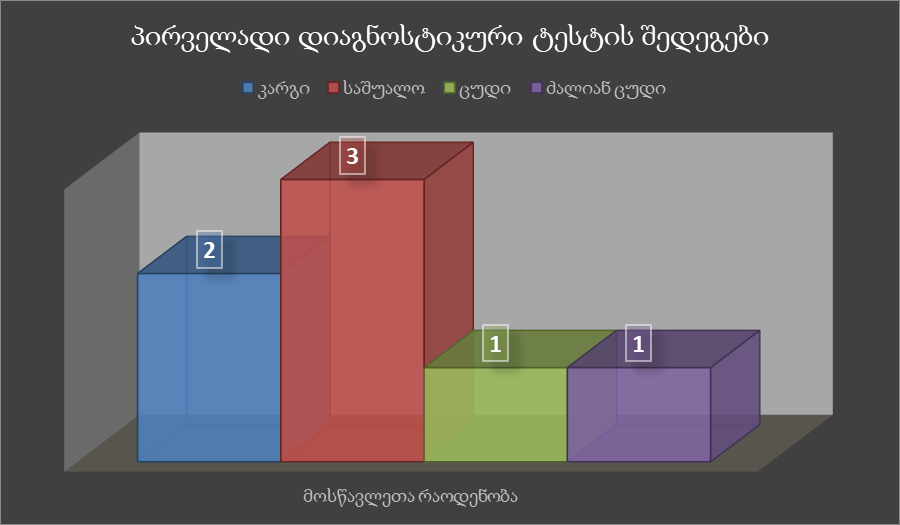 თავი  V   5.1  მონაცემთა  ანალიზი მოსწავლეებზე  წარმოებული  დაკვირვებისა  და  ამ  დაკვირვების  შედეგების  გაანალიზებით   გამოვლინდა,  რომ  მოსწავლეების  დიდ  ნაწილს  უჭირს  მარტივი  კონსტრუქციის  მქონე  წინადადებების  აგება  და  მათი  გამოყენებით  აზრის  თანმიმდევრულად  გადმოცემა;  ერევათ  პირის  ნიშნები,  სუბიექტისა  და  ობიექტის  ბრუნვა;  დ  -  ტ  -  თ,   წ  -  ძ,  ღ  -  ყ,  ბ  -  პ  ბგერები.  უშვებენ  სტილისტურ  შეცდომებს,  არ  ან  ვერ  გამოყოფენ  აბზაცებს.  მიზეზი  კი  ისაა,  რომ   მოსწავლეების  უმრავლესობას  არ  აქვს   ელემენტარული  ენობრივი  კომპეტენცია  ქართულ  ენაზე ( ელემენტარული  ლექსიკური  მარაგი),  არ აქვთ შესაბამისი  გარემო  ( ქართული  არხები,  ტელევიზია).  პრობლემის  გამომწვევ  მიზეზებთან  ერთად  მისი  გადაჭრის  გზებიც  უნდა მომეძებნა.  ამიტომ  მივმართე  და  გავიზიარე  ჩემი  კოლეგების გამოცდილება,  როგორც  ჩემი  სკოლის,  ისე  სხვა  სკოლის პედაგოგების. აქედან  გამომდინარე  დავგეგმე  რამდენიმე  აქტივობა  ინტერვენციის  სახით.                                      5.2   ინტერვენციაგავითვალისწინე  გაკვეთილზე  დაკვირვებისა  და  პრეტესტით  მიღებული  შედეგები, კოლეგების  გამოცდილება,  ამ  მონაცემებზე  დაყრდნობით,  ორი  თვის  განმავლობაში,   ეტაპობრივად  შევთავაზე  მოსწავლეებს  წერითი  უნარის  გასაუმჯობესებელი  სტრატეგიები: კარნახი,  ურთიერთკარნახი, ლექსიკაზე  დაკვირვება,  ურთიერთშეფასება ( ასწორებდნენ  ერთმანეთის  ნაწერებს),  5  წუთიანი  ესე,   სხვადასხვა ტიპის  ტექსტების  დამუშავება  სტრუქტურულად  და  მიცემული  ნიმუშის  მიხედვით  ტექსტების  შედგენა  კონკრეტული  მოდელ - ყალიბის  მიხედვით,  ტექსტების  აღდგენა  ქარგების  გამოყენებით; ლოგიკური კავშირების  დადგენა  -  გამოყენების  გასავარჯიშებელი  დავალებები,  ბარათები  სხვადასხვა  წინადადებით  დააკავშირონ  ისე,  რომ  ერთი  რთული წინადადება  მიიღონ (  წყვილებში).  (  სტივენ  კრაშენი  ,,ინფუთის  ჰიპოთეზა“, წერა  ისწავლება  კითხვის  საშუალებით)მოცემული  ტექსტის  ალტერნატიული  ტექსტის  დაწერა ძალიან  კარგი  დავალებაა,  როგორც   სწავლების  დაბალ,  ასევე  მაღალ  საფეხურზე.  თანდათანობით  მივაწოდე  ახალი / თანამედროვე  სტრატეგიები,  რომლებსაც  შედარებით  იშვიათად  ვიყენებ  სისტემატურად  და  ერთობლივად  გაკვეთილზე.სიმულაციური  წერილები  -  მოსწავლეები  თავს  აიგივებენ   ამა  თუ  იმ  პერსონაჟთან.  წერილის  დაწერა  მოსწავლეებს  დაეხმარა  ტექსტის  ინტერპრეტაციაში.,,ინებეთ ბარათი“1. აფორმებენ მოსწავლეები ბარათებს (წერენ სახელსა და გვარს, თარიღს)2. მასწავლებელი ახსენებს პუნქტუაციის, მართლწერის წესებს.3. მოსწავლეები წერენ საკუთარ აზრს ერთი აბზაცით, რომელიმე ნაწარმოების შესახებ. 4. ავსებენ თუ რა დაამახსოვრდებათ გაკვეთილიდან, კლასიდან გასვლის შემდეგ. ნაწერს ტოვებენ, აძლევენ მასწავლებელს - „ინებეთ ბარათი!”სიუჟეტის   დამოუკიდებლად   აგება - მოსწავლეები  ათვალიერებენ   თვალსაჩინოებებს                    (თვალსაჩინოების  გვერდით,  არშიაზე,  ჩამოწერილი  აქვთ  ლექსიკური  ერთეულები),   რომელთა დაყრდნობითაც ქმნიან სიუჟეტს, ამბავს, მოთხრობას, ზღაპარს.ტავტოლოგიის დამარცხებისთვის - საკუთარ ნაწერებს კითხულობენ მოსწავლეები, ევალებათ რვეულის ფურცელი გაყონ ორ ნაწილად, ერთ მხარეს დაწერონ ხშირად გამეორებული სიტყვები, გვერდით კი მიუწერონ, რამდენჯერ აქვთ გამოყენებული ეს სიტყვა, ასევე იფიქრებენ შესაბამის სინონიმებს.თანატოლის ნაწერი -  მოსწავლეებს ეძლევათ ბარათებზე დაწერილი ტექსტი, რომელშიც თანატოლი ბავშვისაგან ბევრი შეცდომაა დაშვებული, მათ უნდა იპოვნონ შეცდომები და დაეხმარონ, ასწავლონ, სწორი ფორმები.ჩემი კითხვა - შენი პასუხი - წყვილები მუშაობენ, წერენ შეკითხვებს რვეულში, ცვლიან და პასუხობენ.      5.3    ინტერვენციის  შედეგებიინტევენციის  შედეგების  გადასამოწმებლად  ჩავატარე   ინტერვენციის  შემდგომი  დაკვირვება. შემიძლია  ვთქვა, რომ  კვლევისას  გამოყენებული  მეთოდები  ეფექტური  აღმოჩნდა,   შედეგი  გამოიღო,  შეინიშნება  მოსწავლეთა  პროგრესი.გაუმჯობესდა  მართლწერის,  ორთოგრაფიის  და  პუნქტუაციის  წესების  პრაქტიკულად  გამოყენების  უნარ - ჩვევა.შედარებით  გამართულად  წერენ  წინადადებებს,  ტექსტებს.ყურადღებას  აქცევენ  აბზაცების  გამოყენებას.შედარებით  გააუმჯობესეს  მეტყველებაც.გაიზარდა  მოსწავლეთა  მოტივაცია  და  საგაკვეთილო  პროცესში  ჩართულობა  ინტერვენციის  შედეგები  შეფასებისათვის  წარმოვადგინეთ  ინტერვენციამდელ   დიაგრამასთან  შედარებისათვის.  შედეგი  ცალსახაა. იხ. დიაგრამა 2.დიაგრამა 2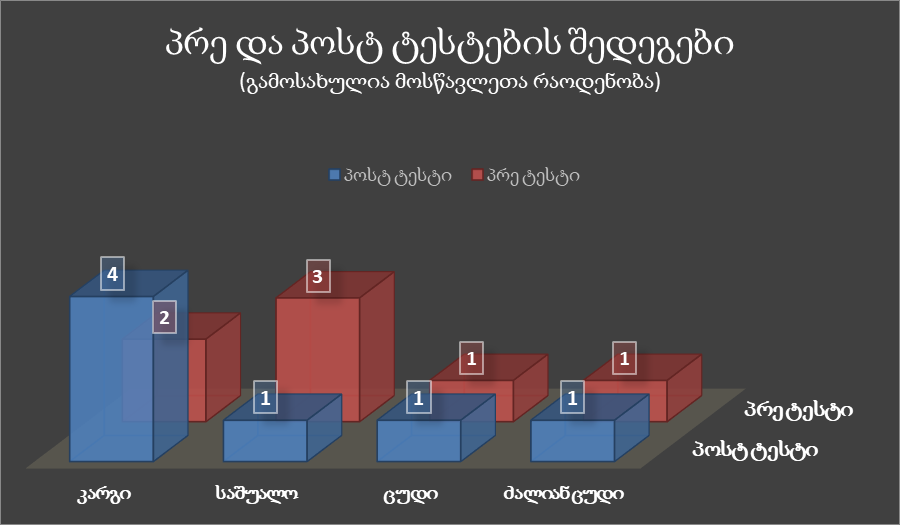 დასკვნა: დაკვირვებამ გვიჩვენა, რომ კარგი შეფასების მქონე მოსწავლეების რიცხვი 50 %-ით გაიზარდა საშუალო შედეგის მქონე მოსწავლეთა შემცირების ხარჯზე, ხოლო ცუდი და ძალიან ცუდი შედეგის მქონე მოსწავლეების რაოდენობა არ შეცვლილა.თავი VI6.1  პრაქტიკული  კვლევის  არსი და სკოლაში  მისი  დანერგვამასწავლებლის  პროფესიული  სტანდარტის   მოთხოვნაა  მასწავლებლებში  პრაქტიკული კვლევების  კომპეტენციის  უნარის  ფლობა.  მასწავლებელი  კოლეგებთან  ერთად  გეგმავს   სპეციალურ  კვლევით  სამუშაოებს,  ახორციელებს  მათ  და  იყენებს  პრაქტიკულ  საქმიანობაში.  შეუძლია  საკვლევი  საკითხის  განსაძღვრა,  კვლევის  ჩატარება,  მონაცემთა  დამუშავება,  ანალიზი, კვლევის  შედეგების  გამოყენება  საკუთარი  და  კოლეგების  პრაქტიკის  გასაუმჯობესებლად.ჩემ  მიერ  განხორციელებული  კვლევა  და  კვლევის  შედეგების  გაზიარება  დაეხმარება  კოლეგებს  თვითონ წარმართონ  პედაგოგიური  კვლევა,  პედაგოგიური  პრაქტიკის  გაუმჯობესების  მიზნით.  კვლევის  შედეგების  გაცნობა  კი  ადმინისტრაციას  საშუალებას  მისცემს  დააკვირდნენ   მოსწავლეთა  სწავლა - სწავლების  პროცესს.  ჩავატარებთ  კათედრის  სხდომას,  სადაც  განვიხილავთ  ჩემ  მიერ  ჩატარებულ  კვლევას,  რომელსაც  რეკომენდაციის  სახით  აიღებენ  მასწავლებლები.თავი  VII     7.1   პროექტის  ვადები~  7.2  მიგნებები,  დასკვნები, რეკომენდაციებიმოსწავლეთა  დაბალი  მოტივაცია  და  ზერელე  დამოკიდებულება  მართლმეტყველებისა და  მართლწერის  ნორმების  მიმართ.მშობლებმა  არ  იციან  ენა და  შესაბამისად  არა  აქვთ  არც  პრაქტიკული  და  არც  თეორიული  გამოცდილება  იმისა,  რომ  მონიტორინგი  გაუწიონ  შვილების  სწავლას.ვერბალური  სწავლების  პარალელურად  უნდა  დამკვიდრდეს  ,,კეთებით“  სწავლება.სწავლა - სწავლება  პროდუქტიულია  მაშინ,  როდესაც   იგი  მიმართულია  მოსწავლის  კვლევითი  უნარებისაკენ. სისტემატურად  უნდა  გაანალიზდეს  მოსწავლეთა  ნამუშევრები,  გამოვლინდეს  რა  ტიპის  შცდომები   დაუშვა  და  მომდევნო  სავარჯიშოები  გააკეთოს  ამის  გათვალისწინებით.მასწავლებელამ  თავის  პრაქტიკაში  უნდა  დაამკვიდროს  გააზრებული  სწავლა - სწავლება.მასწავლებელმა  უნდა  დაამკვიდროს ინტერაქტიული  სწავლება ( მოსწავლე  საგაკვეთილო  პროცესის  აქტიური  წარმმართველი  და  მასწავლებლის  პარტნიორი).მართლმეტყველება  და  მართლწერა  -  პრაქტიკული  მაგალითებით,  სისტემატიური  გამეორებებით,  თანამედროვე  მიდგომების  აქტიური  გამოყენებით. მოსწავლეთა  ზეპირი  და  წერითი  მეტყველების  უნარები  ერთმანეთს  ემთხვევა,  წერენ  ისე როგორც საუბრობენ.მოსწავლეთა  ლექსიკური  მარაგი  მწირია,  ამიტომაც  უჭირთ  სათქმელის  ჩამოყალიბება  და  წინადადების  გამართვა.უჭირთ  თეორიული  ცოდნის  პრაქტიკულად  გამოყენება.მიმართავენ  ტავტოლოგიას.მოტივირებულნი  არიან   დაძლიონ ხარვეზები  და  ამ  მიმართულებით  ვიმუშაოთ.7.3 დასკვნაგანხორციელებული  აქტივობების  დახმარებით  გამოვავლინე პრობლემის რეალური  მიზეზები   და  შევიმუშავე  რეკომენდაციები.  განვახორციელე  ინტერვენცია  და  მოსწავლეებში  ამ  გზით  გავაუმჯობესე  წერის  უნარი.ამრიგად,  თემა  მეტად  სენსიტიური  და  საინტერესოა.  ვიმედოვნებ,  ჩემი  კვლევით  და  ამ  კვლევის  ფარგლებში  აღმოჩენილი  მიგნებებითა  და  აქტივობებით  მცირედით  მაინც  შევუწყობ  ხელს  აღნიშნული  პრობლემის  მოგვარებას  და  დაინტერესებული  კოლეგებიც  იპოვნიან მათი  სასწავლო  პროცესისათვის  სასარგებლო  დეტალებს  ჩემს  კვლევაში.7.4    კვლევის  ნაკლოვანებები    კვლევის  ნაკლოვანებად  შეიძლება ჩაითვალოს  ის,  რომ    იგი  განვახორციელე  მხოლოდ  ერთ  კლასში .  კვლევა  თუ უფრო მასშტაბურად განხორციელდებოდა   რამოდენიმე  კლასში  და  იქნებოდა  სრული  ჩართულობა,  შედეგს  უფრო  რეალურს  მივიღებდი.თავი VIIIრეფლექსია       2018 – 2019  სასწავლო  წლის  მე-2 სემესტრის განმავლობაში განვახორციელე საკუთარი პედაგოგიური პრაქტიკის კვლევა, თემაზე - წერითი  უნარის გაუმჯობესება თანამედროვე სტანდარტების გამოყენებით, ახალქალაქის  მუნიციპალიტეტის  სოფელ  ბუღაშენის საჯარო  სკოლის მე - 8 კლასში.ინფორმაცია  კვლევის  მიმდინარეობისა  და  შედეგების  შესახებ, კათედრის  სხდომაზე,  გავაცანი  კოლეგებს,  რაც  ერთერთი  მნიშვნელოვანი   ეტაპია   კოლეგებთან  თანამშრომლობის  თვალსაზრისით; საკითხი აქტუალური და  საინტერესო იყო  ქართულის, როგორც  მეორე  ენის, რუსულის,  ინგლისურის  და  სომხური  ენის  პედაგოგებისთვის. ეს  მნიშვნელოვანია  იმ  კუთხით,  რომ  კოლეგები  რომლებსაც  ჯერ  არ  დაუგეგმავთ  კვლევა,  მიიღებენ  მნიშვნელოვან  ინფორმაციას  კვლევისა  და  მისი  მიმდინარეობის  შესახებ; გაეცნობიან  კვლევის  სტრუქტურას  და  მიღებულ  გამოცდილებას  გამოიყენებენ პრაქტიკაში,  მე  კი  მივიღებ  უკუკავშირს,  რასაც   გამოვიყენებ  საკუთარ  პედაგოგიურ  საქმიანობაში. კათედრის   სხდომა  წარიმართა  საკმაოდ  საქმიან ვითარებაში,  კოლეგებს  მოეწონათ  პრაქტიკის  კვლევის  თემა,  რადგან  წერის  უნარის  განვითარება ( და  არა  მხოლოდ  ქართული  ენის)  მასწავლებლებისათვის   აქტუალურია.  მათ გამოთქვეს  თავიანთი  მოსაზრებები   და  აღნიშნეს,  რომ  წარმოდგენილ  კვლევის  სტრატეგიებს  და  ინტერვენციების  სახეებს  სიამოვნებით  გამოიყენებენ   საკუთარ  პედაგოგიურ  პრაქტიკაში.                    გამოყენებული  ლიტერატურამიხ. გიორგაძე  პრეზენტაცია - რესურსი  ,,როგორ  ვიმუშაოთ პედაგოგიურ კვლევებზე“.გოდუაძე მ. (03-04-2014) „წერის სათავეებთან,“ 15-05-2018, http://mastsavlebeli.ge/?p=2059;გოდუაძე მ.  (08-04-2014), „მასწავლებლის საიდუმლო და წერის სწავლების კონცეპტუალური             თეზისები“, 14-03-2018, http://mastsavlebeli.ge/?p=2055ეროვნული სასწავლო გეგმა, ეროვნული სასწავლო გეგმებისა და შეფასების ცენტრი თბილისი, 2016 წ; http://ncp.ge/files/ESG/2016-2021ზურაბაშვილი თ.  „თვისებრივი მეთოდები სოციალურ კვლევაში“, თბილისი, სოციალურ მეცნიერებათა ცენტრი, 2006;ინასარიძე მ. (15-07-2013) „სანამ მოსწავლე წერას დაიწყებდეს“, 17-04-2018, http://mastsavlebeli.ge/?p=2292 სოფიკო  ლობჟანიძე  ,,  როგორ  ვაწარმოოთ  კვლევები“თ. დოლიძე,  თ. აბულაძე,  ნ. კოხოიძე  ,, პრაქტიკის  კვლევა  სკოლაში“თ.  კიღურაძე,   ე.  ქუთათელაძე   ,,  ქართულის,  როგორც  უცხო  ენის  სწავლების  მეთოდური   სახელმძღვანელო“ (  თეორია ,  პრაქტიკა).  გავიზიარე  კოლეგების  გამოცდილება  აღნიშნულ  საკითხთან დაკავშირებით.დანართი - პრე  და  პოსტ ტესტებიდანართი  N 1პრეტესტი  სახელი,  გვარი  .......................................................................................................სკოლა,  კლასი .........................................................................................................თარიღი  ....................................................................................................................შემოთავაზებული,  ქართული,  როგორც  მეორე  ენის  ტესტი  შედგება  რამდენიმე  ნაწილისაგან :I.	ტექსტის  შინაარსის  დაწერა;   II.    ტექსტის  გაგრძელება;   III.  პერსონაჟის  მოკლე  დახასიათება  IV.  წერილი  ავტორს  ( თითოეულ  დავალებას  ახლავს შესაბამისი  ინსტრუქცია).ყურადღებით  გაეცანით  თითოეული  დავალების  ინსტრუქციას  და ისე  შეასრულეთ.ტესტის  შესასრულებლად  გეძლევათ  1  საათი  და  30 წუთი.  თითოეული  ნაწერი  უნდა  შედგებოდეს დაახლოებით  40 – 50  სიტყვისაგან.    გისურვებ  წარმატებას!      წაიკითხე  ტექსტი       ენით  დაჭრილი ერთხელ  კაცი  და  დათვი  დაძმობილდნენ.  კაცმა  დათვი  სახლში  მიიპატიჟა  და  სუფრა  გაუშალა.  დამშვიდობებისას  კაცმა  დათვი  გადაკოცნა  და  ცოლს  უთხრა,  ახლა  შენ  აკოცეო.  კოცნისას  ქალს  უსიამოვნო  სუნი  ეცა,  თავი  უკან  გასწია  და  თქვა,  ეს  რა   ცუდი  სუნი  ასდის  დათვსო. გავიდა  დრო.  ახლა  დათვმა  დაპატიჟა  სახლში  კაცი.   კაცი  წავიდა  და  თან  ცული  წაიღო  შეშისათვის.  დათვმა  კარგად  მიიღო  სტუმარი.  დამშვიდობებისას  დათვმა  დაჟინებით  სთხოვა  კაცს,  ეგ  ცული  დამარტყიო.  კაცი  უარზე  იყო.  ბოლოს,  სხვა  გზა  რომ  აღარ  ჰქონდა,  დათვს  ცული  დაარტყა  და  თავი  გაუტეხა.ერთი  თვის  შემდეგ  ისინი  ისევ  შეხვდნენ   ერთმანეთს.  დათვმა  კაცს  თავი  აჩვენა  და  უთხრა:  ხედავ,  შენი  ცულით  გატეხილი  თავი  გამიმთელდა,  მაგრამ  შენი  ცოლის  ენით  დაჭრილი   გული   კი  -  არაო.         დავალება I.    დაწერე  წაკითხული  ტექსტის  შინაარსი,   დაიცავი  აბზაცები, დასვი  სასვენი  ნიშნები.....................................................................................................................................................................................................................................................................................................................................................................................................................................................................................................................................................................................................................................................................................................................................................................................................................................................................................................................................................................................................................................................................................................................................................................................................................................................................................................................................................................................         დავალება  II.  დაწერე  ტექსტის  შენეული  გაგრძელება.წარმოიდგინე,  რომ  ხარ  ავტორი,  გააგრძელე  იგავი. გამოიყენე  აბზაცები,  დასვი  სასვენი  ნიშნები............................................................................................................................................................................................................................................................................................................................................................................................................................................................................................................................................................................................................................................................................................................................................................................................................................................................................................................................................................................................................................................................................................................................................................................................................................................................................................................................................................................................................................................................................................................................................................................................................................................................................................        დავალება III.   პერსონაჟების  მოკლე  დახასიათება. იგავის  საშუალებით    გაიცანი  პერსონაჟები.  მათი  ქცევებიდან  გამომდინარე  ისაუბრე  თითოეულ  მათგანზე. ............................................................................................................................................................................................................................................................................................................................................................................................................................................................................................................................................................................................................... დავალება IV.   წერილი  ავტორს გაითვალისწინე  წერილის  სტილი,  გამოიყენე  აბზაცები,  დასვი  სასვენი  ნიშნები.....................................................................................................................................................................................................................................................................................................................................................................................................................................................................................................................................................................................................................................................................................................................................................................დანართი N 2პოსტ ტესტისახელი,  გვარი  .......................................................................................................სკოლა,  კლასი .........................................................................................................თარიღი  ....................................................................................................................შემოთავაზებული,  ქართული,  როგორც  მეორე  ენის  ტესტი  შედგება  რამდენიმე  ნაწილისაგან :ტექსტის  შინაარსის  დაწერა;   II.    ტექსტის  გაგრძელება;   III.  პერსონაჟის  მოკლე  დახასიათება; IV  წერილი  ავტორს  ( თითოეულ  დავალებას  ახლავს შესაბამისი  ინსტრუქცია).           ყურადღებით  გაეცანით  თითოეული  დავალების  ინსტრუქციას  და ისე  შეასრულეთ.   ტესტის  შესასრულებლად  გეძლევათ  1  საათი  და  30 წუთი.  თითოეული  ნაწერი  უნდა  შედგებოდეს დაახლოებით  40 – 50  სიტყვისაგან.    გისურვებ  წარმატებას!წაიკითხე  ტექსტი                                                          კუ  და  მორიელიერთი  კუ  და  ერთი  მორიელი   დაძმობილდნენ.  გაუდგნენ  გზასა.  ერთ  ადგილას   წყალი დახვდათ   გასავლელი.მორიელი   დაღონდა,  გასვლა  არ  შეეძლო.  კუმ უთხრა:  ზურგზე  შემაჯექი  და   მე  გაგიყვანო!  შეაჯდა  მორიელი  ზურგზე.  კუმ  როცა  წყალში  შეცურა,  მორიელმა  ზურგზე  კბენა  დაუწყო.კუმ  ჰკითხა:   ძმაო,  რას   აკეთებო?მორიელმა  უთხრა:  რა  ვქნა,  არც  მე  მნებავს,  მაგრამ  ასეთი  გვარისანი  ვართ,  მტერსა  და  მოყვარეს  ყველას  უნდა  ვუკბინოთო.კუმ  დაიყუმყუმელავა  და  მორიელი  წყალს  გაატანა  და  უთხრა:  ძმაო,  არც  მე  მნებავს,  მაგრამ  ჩემი  გვარი  ასეთია,  თუ  გესლიან  ხორცს  არ  გაიბანს,  გაუსივდება  და  მოკვდებაო.        დავალება I.    დაწერე  წაკითხული  ტექსტის  შინაარსი,   დაიცავი  აბზაცები, დასვი  სასვენი  ნიშნები.....................................................................................................................................................................................................................................................................................................................................................................................................................................................................................................................................................................................................................................................................................................................................................................................................................................................................................................................................................................................................................................................................................................................................................................................................................................................................................................................            დავალება  II.  დაწერე  ტექსტის  შენეული  გაგრძელება.წარმოიდგინე,  რომ  ხარ  ავტორი,  გააგრძელე  იგავი. გამოიყენე  აბზაცები,  დასვი  სასვენი  ნიშნები.................................................................................................................................................................................................................................................................................................................................................................................................................................................................................................................................................................................................................დავალება III.   პერსონაჟების  მოკლე  დახასიათება. იგავის  საშუალებით    გაიცანი  პერსონაჟები.  მათი  ქცევებიდან  გამომდინარე  ისაუბრე  თითოეულ  მათგანზე. ....................................................................................................................................................................................................................................................................................................................................................................................................................................................................................................................................................................................................................................................................................................................................................................დავალება IV.   წერილი  ავტორსგაითვალისწინე  წერილის  სტილი,  გამოიყენე  აბზაცები,  დასვი  სასვენი  ნიშნები.................................................................................................................................................................................................................................................................................................................................................................................................................................................................................................................................................................................................................................................................................................................................................................................................................................................................................................................................................................................................................................................................................................................................................................................................................................                                                         ბარათისახელი, გვარი ------------------------------------------კლასი -----------------------------------თარიღი ---------------------------------აზრი ნაწარმოების შესახებ----------------------------------------------------------------------------------------------------------------------------------------------------------------------------------------------------------------------------------------------თემა/რა დამამახსოვრდა/ება--------------------------------------------------------------------------------------------------------------------------------------------------------------------------------------------------------------------------------------------აქტივობათებერვალიმარტიაპრილიმაისიივნისიპრობლემის იდენტიფიცირება          ×კვლევის გეგმის შემუშავება          ×ლიტერატურის მიმოხილვა          ×მოსწავლეებზე დაკვირვება     ×     ×მოსწავლეების ანკეტირება     ×მონაცემების დამუშავება     ×ინტერვენციების განხორციელება     ×ინტერვენციის შემდგომი დაკვირვება და რეკომენდაციები     ×კათედრის წევრებთან გაცნობა     ×ანგარიშის დაწერა     ×